ЗОБОВ’ЯЗАННЯщодо матеріально- технічного, кадрового, навчально- методичного та інформаційного забезпечення освітньої діяльності закладу, необхідного для досягнення здобувачами освіти результатів навчання, передбачених відповідним державним стандартом загальної середньої освіти.Воскресинцівський ліцей Коломийської міської ради Івано-Франківської області забезпечений приміщеннями, спортивним майданчиком для проведення у достатній кількості занять з фізичної культури, спортзалом, їдальнею, актовим залом, кабінетом інформатики, кабінетами фізики та хімії.Майно закладу закріплене за ним відповідно до вимог чинного законодавства.Заклад має документи, які засвідчують право власності чи користування майном для провадження освітньої діяльності.Заклад забезпечений підручниками та бібліотечним фондом у достатній кількості для забезпечення виконання навчальних (освітніх) програм.Заклад повністю забезпечений  працівниками  відповідно до Типових штатних нормативів закладів загальної середньої освіти, що затверджені в установленому порядку, та вчителями, які безпосередньо задіяні у проведенні навчальних занять (уроків), - відповідно до затвердженої освітньої програми.Вища педагогічна освіта за отриманою спеціальністю чи освітня кваліфікація вчителів, які безпосередньо задіяні у проведенні навчальних занять, відповідає навчальним предметам (дисциплінам), що ними викладаються. Відповідність вищої педагогічної освіти за отриманою спеціальністю чи освітньою кваліфікацією підтверджується відповідними документами про освіту.Керівник закладу має вищу освіту, що підтверджується відповідним документом про освіту.Заклад має затверджену освітню програму для здобуття початкової, базової та профільної освіти.Робота з охорони праці, безпеки життєдіяльності, виробничої санітарії під час освітнього процесу в закладі організовується та регулюється відповідно до всіх чинних нормативно-правових актів у сфері охорони праці та безпеки життєдіяльності, а саме: Кодексу цивільного захисту України, законів України «Про охорону праці», «Про пожежну безпеку», «Про освіту», Державних санітарних правил і норм влаштування, утримання загальноосвітніх навчальних закладів та організації навчально-виховного процесу, Положення про організацію роботи з охорони праці та безпеки життєдіяльності учасників освітнього процесу в установах і закладах освіти, Положення про порядок проведення навчання і перевірки знань з питань охорони праці та безпеки життєдіяльності в закладах, установах, організаціях, підприємствах, що належать до сфери управління Міністерства освіти і науки України.Відповідно до вимог нормативних документів у школі розроблена відповідна документація з питань дотримання безпеки та охорони праці.     Кожен працівник закладу відповідно до законодавства проходить обов’язковий профілактичний медичний огляд, що відображається в його особистій медичній книжці.Воскресинцівський ліцей Коломийської міської ради Івано-Франківської області зобов’язується дотримуватися встановлених вимог щодо матеріально-технічного, кадрового, навчально-методичного та інформаційного забезпечення освітньої діяльності закладу, необхідних для досягнення здобувачами освіти результатів навчання, передбачених відповідним державним стандартом повної загальної середньої освіти та забезпечення безпеки життєдіяльності здобувачів освіти та охорони праці.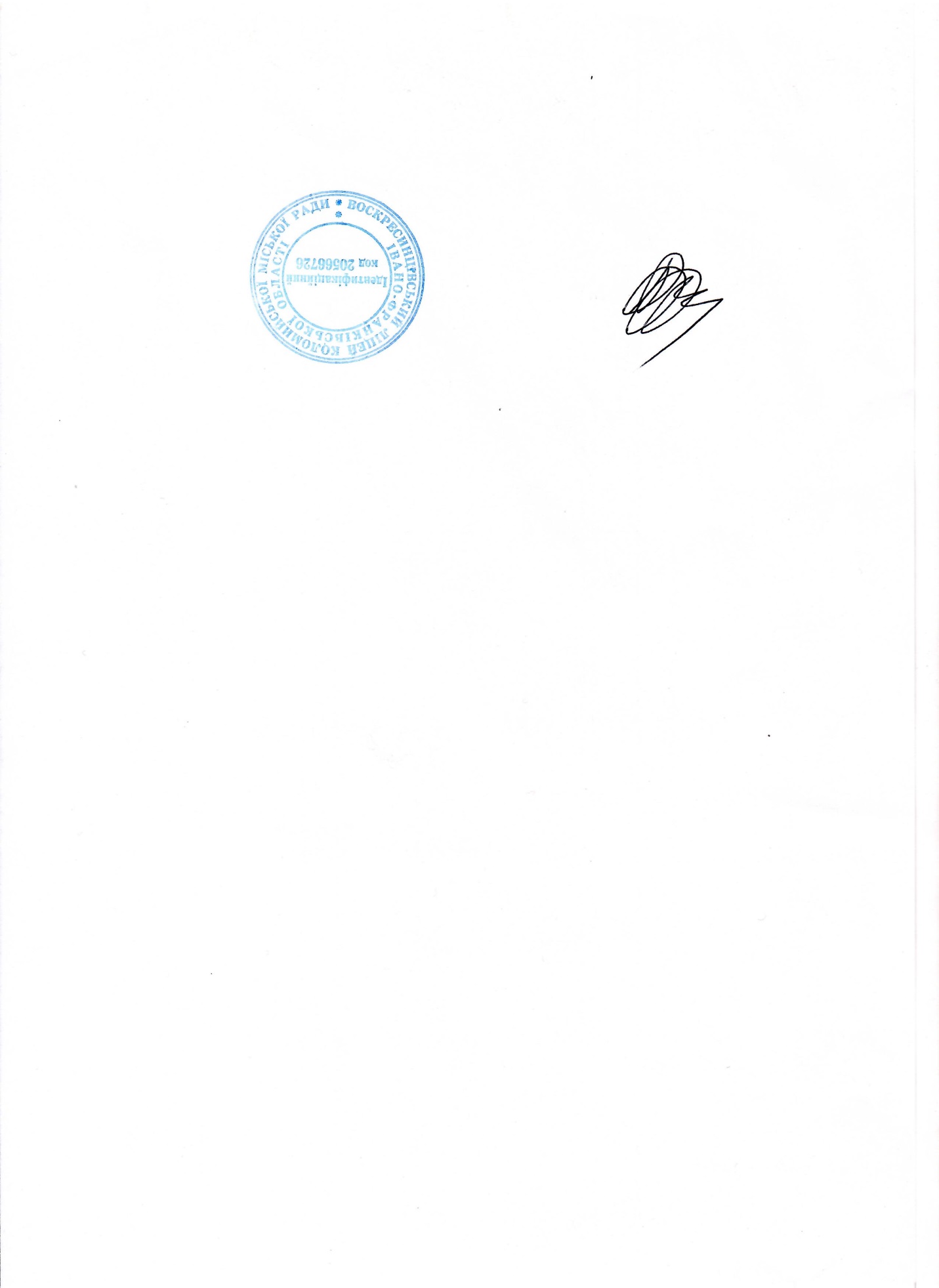 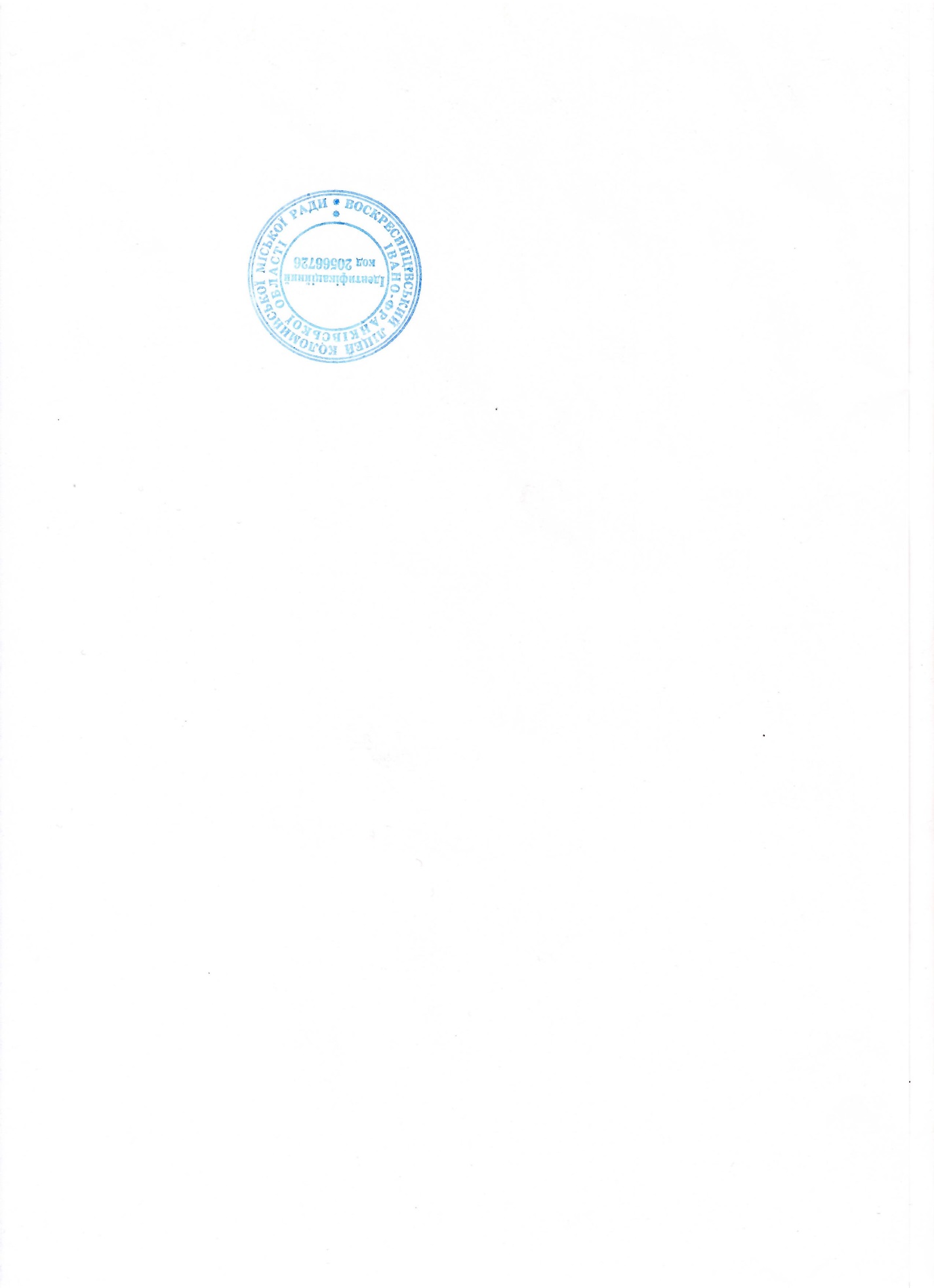 Директор ліцею                            Томащук Г.В.